关于开展国家安全知识竞赛的通知各二级学院、各部门：为深入学习贯彻习近平总书记关于国家安全的重要论述，完整准确全面贯彻总体国家安全观，宣传普及国家安全法律法规，增强全校师生国家安全意识，进而推动全社会形成维护国家安全的强大合力，省委国安办、省委省直机关工委、省司法厅、大众报业集团（大众日报社）决定联合举办国家安全知识竞赛。现将有关情况通知如下：主办单位中共山东省委国家安全委员会办公室中共山东省委省直机关工作委员会山东省司法厅大众报业集团（大众日报社）承办单位：大众日报政教新闻采编中心活动时间2022年2月7日至4月15日参与对象   全校教职员工及全体在籍学生活动实施集中学习。活动期间，全校教职工、全体在籍学生登录大众日报微信公众号“国家安全知识”专区进行学习。网上答题。网上答题分初赛、决赛两个环节，初赛每周随机抽取20道试题，决赛随机抽取50道试题。1、初赛环节：（2月7日至4月3日）参赛者登录大众日报微信公众号网上答题，满分100分。每周答题一次，按照成绩高低及答题时长 最终确定100名“闯关达人”进入决赛。答题获90分以上者获得1次抽奖机会，“闯关达人”资格不可重复获得。      2、决赛环节：（4月4日至4月15日）“闯关达人”登录大众日报微信公众号进行决赛答题，满分100分，根据答题分数及答题时长确定名次。决赛设置一二三等奖，颁发获奖证书。  五、有关要求     （一）加强组织领导，提高政治站位。各部门单位、各二级学院要高度重视此次竞赛活动，认真研究部署，务必做到全覆盖，充分利用竞赛活动提升全校师生对国家安全知识的知悉程度，增强全民国家安全意识。     （二）加大宣传力度，扩大竞赛影响力。要将宣传工作贯穿活动始终，积极协调本部门单位、各学生社团、学生会等组织开展集中宣传报道活动，充分利用客户端、公众号、抖音等新媒体广泛发动，引导全体师生积极参与，扩大竞赛活动影响。     （三）及时反馈情况。活动结束后，各部门单位、各二级学院、各级学生会、学生社团等要总结提炼经验做法，及时报送相关材料。 4月17日前，将工作开展情况以照片、视频、文字介绍和数据汇总等     形式，报安全管理处（行政楼A111室），安全管理处汇总整理后报省委国安办。     答题方式 ：搜索( dazhongdaity)或扫码进入大众日报微信公众号，点击“关注”后，在菜单栏进入“国家安全”进行答题。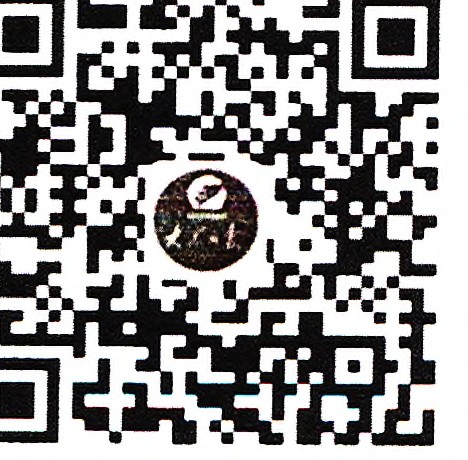 知识竟赛线上服务电话：	0531—85193670 、 0531—85193770 。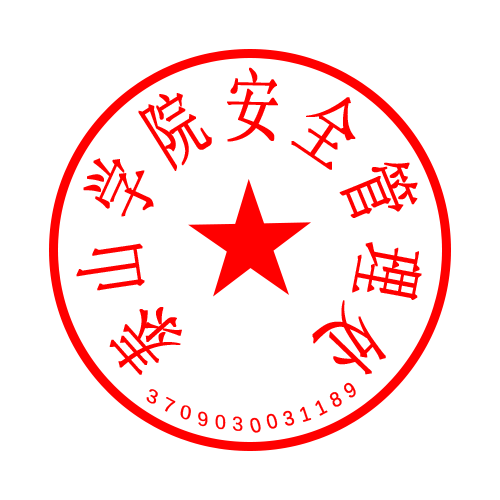                                  泰山学院安全管理处                                   2022年2月17日